Билет 20Практическое задание.Развитие культуры на белорусских землях в XIV–XVIII вв.Используя представленные материалы, ответьте на вопросы (выполните задания): Когда в Слуцке началось производство знаменитых «слуцких поясов»?В чем отличие системы образования ВКЛ от современной? Определите отличительные черты барокко в архитектуре, иконописи и живописи на белорусских землях в XVI—ХVII вв.  Какие культурные достижения XIV–XVIII вв. являются предметом гордости современных белорусов? Свой ответ подтвердите примерами. Начало барокко. Искусство и архитектура. Интенсивные контакты с соседями, деятельность католических монашеских орденов способствовали проникновению и усвоению образцов позднего Ренессанса и барокко. Барокко стало олицетворением победы идей Контрреформации. Его отличительными чертами являются торжественность, усложненность форм, парадность, пышный декор. Первым на белорусских землях памятником, созданным в этом стиле, стал костел БожьегоТела в Несвиже. Его возвел в1587-1593 гг. архитектор-иезуит Ян Мария Бернардони как символ могущества Католической церкви. С конца XVI – начала XVII в. магнаты и шляхта начали уделять архитектуре большое внимание. Великолепные здания помогали подчеркнуть влиятельность их родов. Наряду с деревянными зáмками стали появляться каменные дворцы, окруженные садами и защищенные валами. Они сочетали элементы различных западноевропейских стилей (готики, позднего Ренессанса и барокко) с традициями местного зодчества. Наиболее ярко это проявилось в дворцово-парковом комплексе в Несвиже, в зáмках в Мире, Гольшанах, Смолянах и Любче.На рубеже XVI—ХVII вв. в основных чертах сформировалась белорусская школа иконописи. Для нее характерен декоративный, часто позолоченный фон. Художники сочетали западноевропейские и местные художественные традиции. Отдельные персонажи на иконах стали изображаться в светской одежде. Шедевром является икона «Рождество Богородицы».Среди шляхты стало модным собирать галереи портретов знаменитых предков и государственных деятелей. Самые большие собрания были у Радзивиллов в Несвиже, Вильно, Слуцке, у Сапег в Кодени (ныне территория Польши). Дворцы, шляхетские усадьбы и мещанские дома украшали витражи, гобелены, оружие и посуда.Схема «Уровни образования в ВКЛ» 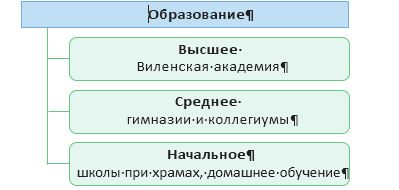 Слуцкие пояса (по материалам сайта Belarus.by)Знаменитые слуцкие пояса – одна из национальных реликвий белорусов, образец декоративно-прикладного искусства, ставший не только историческим культурным символом, но и современным брендом Беларуси.В наряде магнатов в XVI–XVII вв. пояс был символом принадлежности к элите. Дорогие пояса для шляхты привозили из восточных стран.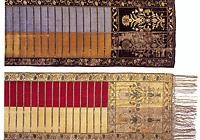 В ХVIII в. белорусские ткачи создали свои неповторимые узоры и символичные мотивы, эксклюзивную технологию. Мировую известность приобрели пояса Слуцкой персиарни – мануфактуры, которая принадлежала династии Радзивиллов. Первая персиарня возникла в Несвиже, но в 1750-е годы ееперенесли в Слуцк. Во времена расцвета в Слуцке работало до 55 ткачей. На 20-25 станках ежегодно выпускали около 200 поясов тончайшей работы.С 2012 года в Беларуси по поручению Главы государства возрождены традиции изготовления слуцких поясов. В Слуцке производятся копии, аналоги слуцких поясов, сувениры с их мотивами (художественные панно, аксессуары для книг, телефонов, ключей). На предприятии "Слуцкие пояса" создан уникальный музей, где можно увидеть современные пояса, понаблюдать, как ткачи создают эти шедевры, приобрести сувениры.Рогачук Наталья Васильевна, учитель истории и обществоведения государственного учреждения образования «Средняя школа №1 г.Кобрина», Брестская область